ИсторияРадзивилловская летопись с иллюстрациями - URL : https://www.radzivil.chat.ru Библиотека Исторического факультета МГУ - URL :  https://www.hist.msu.ru/ER/Etext/PICT/feudal.htmВидеолекции по истории ВОВ - URL : https://youtu.be/_dIU7idp_WYЭлектронная библиотека нехудожественной литературы по русской и мировой истории, искусству, культуре, прикладным наукам - URL : https:// www.bibliotekar.ruВиртуальный каталог икон - URL : https:// www.wco.ru/iconsВидеолекции по истории России (династия Романовых) - URL : https://youtu.be/h3loJiKGxO8Компьютер на уроках истории, обществознания и права : сайт - URL : http://lesson-history.narod.ru/index.htmИнтернет-проект «1812 год» : сайт - URL :  http://www.museum.ru/museum/1812/library/contents.htmlЭлектронная библиотека истфака МГУ им. М.В.Ломоносова : Исторические источники : сайт - URL : http://www.hist.msu.ru/ER/Etext/index.htmlМилитера : Военная литература : сайт - URL : http://militera.lib.ru/Ф «История России» : федеральный портал : сайт - URL :   https://histrf.ru/ОбществознаниеПрава человека в России : Архив материалов : сайт - URL : http://www.hro.org/index.phpКомпьютер на уроках истории, обществознания и права : сайт - URL : http://lesson-history.narod.ru/index.htmИстория и обществознание : электронные образовательные ресурсы : сайт - URL :  https://hi-electres.ru/История мировой культуры«Культура России»: портал - URL :  http://www.russianculture.ru/«Музеи России» : портал - URL :  http://www.museum.ru/mus/location.asp?map=ru&region=2«Музеи мира» : портал - URL :  http://www.museum.ru/wm/Виртуальный музей искусств - URL :  http://museum-online.ru/Замки Европы - URL :  http://www.castles.narod.ru/История изобразительного искусства - URL :  http://www.arthistory.ru//«Московский Кремль» : виртуальная экскурсия - URL :  http://www.moscowkremlin.ru/Видеолекции по истории мировой культуры и истории России - URL : https://www.youtube.com/playlist?list=PLSq28Y76RBgUeKgBS1DN8PS2FOfQyNjoQМировая художественная культура : Видеолекции по истории культуры - URL :  https://www.youtube.com/watch?v=FLpjxMHwGHYРусский музей : сайт - URL :  https://www.rusmuseum.ru/Третьяковская галерея : сайт - URL :  https://www.tretyakovgallery.ru/?lang=ruГосударственный Эрмитаж : портал - URL :  https://www.hermitagemuseum.org/wps/portal/hermitage/?lng=ruWm-Painting – портал о культуре разных стран - URL :  https://www.wm-painting.ru/Основы философии«Вехи» : Библиотека религиозно-философской и художественной литературы : сайт - URL :   http://www.vehi.net/index.htmlЭлектронная библиотека философской антропологии : сайт - URL :  http://www.musa.narod.ru/bib.htm#1Философский словарь: сайт - URL :   https://vslovar.ru/fil/История философии : сайт - URL :  https://www.filosofa.net/Институт философии Российской академии наук : сайт - URL :  https://iphras.ru/elib.htmЭнциклопедия по истории философии : сайт - URL :  https://velikanov.ru/philosophy/Цифровая библиотека по философии : сайт - URL :  http://filosof.historic.ru/Философская библиотека Средневековья : сайт - URL :  http://antology.rchgi.spb.ru/index.htmlФилософская библиотека Ренессанса : сайт - URL :  http://renaissance.rchgi.spb.ru/Философские словари и справочники: сайт - URL :   https://terme.ru/slovariМатематикаСДАМ ГИА: РЕШУ ЕГЭ : Образовательный портал для подготовки к экзаменам : Математика базового уровня  - https://mathb-ege.sdamgia.ru/СДАМ ГИА: РЕШУ ОЛИМП : Образовательный портал для подготовки к экзаменам : Образовательный портал для подготовки к олимпиадам  - https://math.reshuolymp.ru/ Математика базовая: задания, ответы, решения – URL : https://mathb-ege.sdamgia.ruФедеральный институт педагогических измерений : Открытый банк тестовых заданий  : сайт - https://ege.fipi.ru/bank/index.php?proj=E040A72A1A3DABA14C90C97E0B6EE7DC Российская электронная школа : сайт – URL : https://resh.edu.ru/subject/51/ 	ИнформатикаИнформатика: задания, ответы, решения – URL : https://inf-ege.sdamgia.ruРоссийская электронная школа : сайт – URL : https://resh.edu.ru/subject/19/Виртуальный компьютерный музей https://www.computer-museum.ru/  3. "Клякс@.net". информационно-образовательный сайт, созданный с целью помочь учителю информатики http://www.klyaksa.net/АстрономияАстрономия 11 кл : Онлайн - учебник / Воронцов-Вельяминов / index.html -– URL :  https://www.лена24.рф Иностранные языкиРоссийская электронная школа : сайт – URL : http://www. resh.edu.ru/.Онлайн-словарь (более 30 англо-русских, русско-английских и толковых словарей).: сайт – URL : http://www.lingvo-online.ru Онлайн-словарь : сайт – URL : https://www.macmillanenglish.com/dictionary/british/enjoy (Macmillan Dictionary).Энциклопедия «Британника»: сайт - URL : http:// www.britannica.com.Онлайн-словарь : сайт – URL : https://www.ldoceonline.com (Longman Dictionary of Contemporary English).ГеографияОбщедоступная мультиязычная универсальная интернет-энциклопедия : сайт - URL : https://www. wikipedia. org.Международная сельскохозяйственная и продовольственная организация при ООН (ФАО) : сайт - URL : https:// www.faostat3.fao.org  Единая коллекция цифровых образовательных ресурсов : сайт - URL : https:// www.school-collection.edu.ru Гербы городов Российской Федерации : сайт - URL : https:// www.simvolika.rsl.ru ЭкологияКаталог экологических сайтов - URL : https://www.ecologysite.ruСайт экологического просвещения - URL : https://www.ecoculture.ru  Информационный сайт, освещающий проблемы экологии России - URL : https://www.ecocommunity.ruФизикаКлассная доска для любознательных - URL : https://  www.class-fizika.nard.ru Физика в анимациях - URL : https:// www.physiks.nad/ruВидеоуроки по предметам школьной программы - URL : https://www.interneturok.ruХимияХимики и химия :  электронный журнал - URL : https://www.chemistry-chemists.com/index.html Покори Воробьевы горы :  Олимпиада - URL : https://www.pvg.mk.ru Химия :  Образовательный сайт для школьников - URL : https://www.hemi.wallst.ru Образовательный сайт для школьников - URL : https://www.alhimikov.net Электронная библиотека по химии - URL : https://www.chem.msu.suХимия в школе :  Журнал - URL : https://www.hvsh.ru Химия и жизнь : Журнал - URL : https://www.hij.ru БиологияВся биология  - URL : https://www.biology.asvu.ru Единое окно доступа к образовательным ресурсам Интернета по биологии - URL : https://www.window.edu.ru/window.Основы этнографииКак и что изучает этнография - URL : https://youtu.be/gbKgTppPuNAРусский язык и литератураLitra.ru : Биографии писателей. - URL : http://www.litra.ru/biography/Справочно-информационный портал  Грамота.ру – русский язык для всех. - URL :  http://gramota.ru/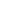 Мультиурок - проект для учителей : сайт - URL : https://multiurok.ru/ Сайт М.А. Полуэктовой, учителя русского языка и литературы : сайт - URL : https://poluektowa.jimdofree.com/ - Тривиум – педагогический портал : сайт -- URL : https://gordeevaln.ru/menus/mvpr Инфоурок : официальный сайт  - URL :   https://infourok.ru/ Смотрим.ру : сайт - URL : https://smotrim.ru/brand/20921 Ты ж учитель : Чат об образовании  - URL : https://vk.com/ty_uchitelЭлектронная библиотека классической литературы : сайт - URL : http://www.klassika.ru/  Электронная поэтическая библиотека русской и зарубежной поэзии : сайт - URL : http://www.ipmce.su/~igor/ Биографии великих русских писателей и поэтов : сайт - URL : http://writerstob.narod.ru/ Материалы к урокам по русской литературе : сайт - URL : http://edu.rin.ru/cgi-bin/article.pl?ids=2&id=2449 Электронная версия газеты «Литература» : сайт - URL : http://lit.1september.ru/index.htm Словарь литературоведческих терминов : сайт - URL : http://slovar.by.ru/dict.htm Справочная служба русского языка : сайт - URL : http://www.spravka.gramota.ru Культура письменной речи», созданный для оказания помощи в овладении нормами современного русского литературного языка и навыками совершенствования устной и письменной речи, создания и редактирования текста : сайт - URL : http://www.gramma.ru Энциклопедия «Языкознание» : сайт - URL : http://www.russkiyjazik.ru  Учительский портал  - URL : http://www.uchportal.ru   «Учеба» : образовательный портал  - URL : http://www.Ucheba.com   «Уроки» : образовательный портал   - URL : http://www.uroki.ru «Пособия» :  образовательный портал - URL : http://www.posobie.ru  Сеть творческих учителей : сайт - URL : http://www.it-n.ru/communities.aspx?cat_no=2168&tmpl=com  Работы победителей конкурса «Учитель – учителю» : сайт - URL : http://www.prosv.ru/umk/konkurs/info.aspx?ob_no=12267 Словари. ру : сайт - URL : http://www.slovari.ru/dictsearch   Методики : сайт - URL : http://www.metodiki.ru    ФизкультураМинистерство спорта, туризма и молодежной политики Российской Федерации: официальный сайт - URL :  http://minstm.gov.ru.Федеральный портал «Российское образование»: сайт - URL :  http://www.edu.ru. «Спортивная Россия» : национальная информационная сеть  - URL : http://www.infosport.ru/xml/t/default.xmlОлимпийский комитет России : официальный сайт - URL : https://www.olympic.ru  Департамент физической культуры и спорта Брянской области. сайт - URL : https://sportbrobl.ru/Физическая культура и спорт : сайт - URL : https://fk12.ru/ Читатели: Физическая культура : сайт - URL :  https://avidreaders.ru/book/fizicheskaya-kultura-uchebnik-i-praktikum-dlya1.html                                        Музыкальная информатикаКниги-музыка Сибири : сайт - URL :  https://lib.sibnet.ru/book/24225/?ysclid=lmi2k4e935239498214Кузнецова Т. Практическое руководство. Методика работы с нотным редактором «Сибелиус», его основные возможности и недостатки. //  Сайт «Молодой ученый»  - URL :  https://moluch.ru/conf/ped/archive/211/11819/?ysclid=lmi2sdpl1a797329679Чтение онлайн : Запись и редактирование звука : Музыкальные эффекты. :  сайт - URL :    https://djvu.online/file/hE66xp6I75iAX?ysclid=lmi2vqm3gy240160469Легко обучиться музыке : сайт - URL :   https://easy-music-learning.ru/spravochniki/posobiya-dlya-muzykanta/?ysclid=lmi3674223800623285